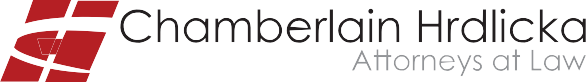 WEST LOOP AREA TAX FORUMTuesday, May 21, 2019 – From 7:15 to 9:00 A.M.Breakfast is includedHoustonian Hotel111 N. Post Oak Ln.Houston, Texas 77024The Essentials of Investing in Qualified Opportunity ZonesPresentation on the fundamentals of this new tax vehicle; will discuss opportunity zones, the requirements of qualified opportunity zone funds and qualified opportunity zone businesses, the tax benefits of investing in a qualified opportunity zone funds, and timing.SpeakersKatherine Noll and Nima Farzaneh (Two hours of CPE credit for CPA’s recommended to State Board for attendance at this Forum) (CLE credit has been approved for 1.75 CLE hours 0 Ethic hours) There are no prerequisites required for this course.______ Yes, I will attend the West Loop Area Tax Forum and Breakfast on May 21, 2019.*$45 PAYMENT ENCLOSED (per person) ______$55 WALK-IN WITH NO RESERVATION (per person) ______My Name: 	 E-Mail Address:________________________________________________________________                                                                              Title:                                                                                                                        Bar Number:                                                                Company Name:                                                                                                                                                                                         Primary Address:                                                                                                                                                                                    Primary Phone Number:										      Where did you hear about the event?  									       *Payment information belowPayment Information:VISA_          MC_         AMEX               DISCOVER                Number: 	                                                                                                      Exp. Date:                                              Signature:                                                                                                                                     *Since we guarantee your reservation for the breakfast, you will be billed $45 if you cancel your reservation later than two (2) days prior to the event or do not attend. Payment may be made by cash, check, Visa, MC, AMEX or Discover.*** Online Registration: www.chamberlainlaw.com *** (click on News – under Seminars & Events)RETURN TO:Jennifer Tuohy, Events and Recruiting CoordinatorOR FAX: 713.658.2553   Chamberlain Hrdlicka 1200 Smith Street, Suite 1400OR CALL: 713.356.1613OR E-MAIL: jennifer.tuohy@ @Houston, Texas 77002chamberlainlaw.com